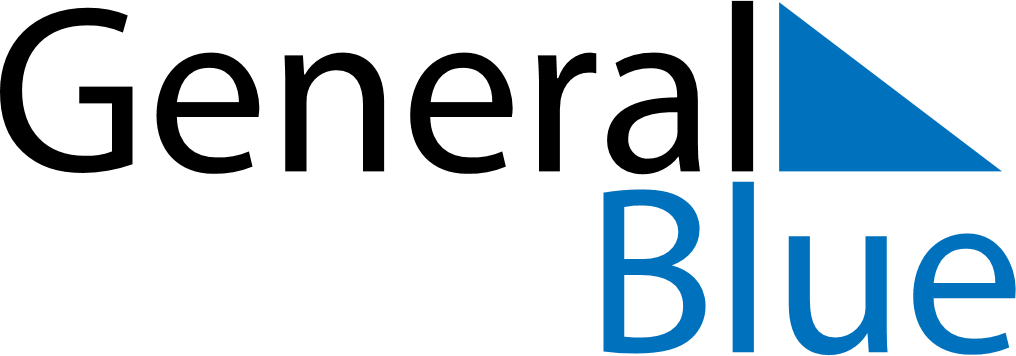 March 2027March 2027March 2027ParaguayParaguayMondayTuesdayWednesdayThursdayFridaySaturdaySunday1234567Heroes’ Day8910111213141516171819202122232425262728Maundy ThursdayGood Friday293031